Board of Directors Board MeetingNorth Metro Flex Academy2350 Helen StreetNorth St. Paul, MN 55109February 21st, 2024Board Meeting 4:00 PM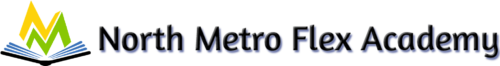 MinutesOur mission is to prepare a diverse community of elementary and middle school students to be successful in high school and in their chosen vocation through a flexible, individualized learning experience that develops analytical, compassionate, disciplined and self-directed learners.Call to Order and Roll CallThe meeting was called to order at 4:03Board Members Present: Mike Leary, Joe Palkowitsch, Dave Isaacson, Kyle JohnsonBoard Members Absent:Ex-Officio: Debbie KranzPublic Present: Jesse Schonfeld, Student Council members, Nikiya CogwellNEO Representative:Finance Representative:Approval of the AgendaConflict of Interest DeclarationAfter reading the agenda, do any Board members have any real or perceived conflict of interest with any agenda item?Johnson: noIsaacson: noPalkowitsch: noLeary: noPublic CommentFinance An amount of $250,000 has been allocated to a Certificate of Deposit Account Registry (CDAR) with the bank, accruing interest at a rate of 4.9%. This arrangement is subject to a quarterly review.A motion was made by Mike Leary to move $250,000 into a CDAR with a 4.9% interest rate. Second: IsaacsonJohnson: ayeIsaacson: ayePalkowitsch: ayeLeary: ayeCogwell: ayeMotion passed. Consent AgendaAcceptance of January Board Meeting MinutesApprove Annual Meeting MinutesAcceptance of January Finance ReportA motion to approve the consent agenda was made by Joe Palkowitsch.Second: Kyle JohnsonJohnson: ayeIsaacson: ayePalkowitsch: ayeLeary: ayeMotion passed.Board Training UpdateBoard Training Priorities based upon Appendix C from the Board Development Planhttps://docs.google.com/spreadsheets/d/1CgTmoclYeeb5M0WeuK1bNXhfwntoJ8M8QaAH8Xo5Npg/edit?usp=share_link NEO Module Training UpdateNew Laws for 2024Policy Committee Update Timeline for policies to updateApprove any updated policiesNEO Points of BusinessSchool Principal ReportMACS UpdateParent Survey UpdateFall-Winter assessment resultsWe are going to use NWEA as a way to show academic progress with students. Performance FrameworkBoard Calendar ItemsGambling License RenewalHanover Insurance RenewalApprove School Calendar 24-25This will be tabled for next month’s meeting. CST Contract RenewalA motion was made to approve the CST Contract Renewal by Dave Isaacson.Second: Kyle JohnsonJohnson: noIsaacson: noPalkowitsch: noLeary: noCogwell: ayeMotion passed.Old BusinessTech Budget Discussion with JesseA motion was made by Joe Palkowitsch to conditionally approve of any tech contract contingent upon our schools authorization with NEO.Second: Kyle JohnsonJohnson: ayeIsaacson: ayePalkowitsch: ayeLeary: ayeMotion passed. New Business Approval of New Board MemberA motion was made to approve Nikiya Cogwell as a school board member by Dave Isaacson.Second: Mike LearyJohnson: ayeIsaacson: ayePalkowitsch: ayeLeary: ayeMotion passed. Negotiating the Building Lease Update from DaveThe termination of our current lease is slated for 2025, whereas our authorization extends until 2026. It is imperative that we resolve this discrepancy by the conclusion of the current academic year. In pursuit of a mutually beneficial agreement, David engaged in discussions with Gary, the proprietor of the building, emphasizing the importance of equity in the renegotiated lease terms. Meanwhile, Deborah has been exploring more cost-effective alternatives for our institution, though the available spaces were found to be inadequate in size. Gary has provisionally consented to a reduction in Common Area Maintenance (CAM) fees and has expressed willingness to assume a portion of the real estate expenses, contingent upon the fiscal yearDiscuss status of playground equipment and groundsDave looked at some proposals on fixing the grounds. Some of the proposals were outlandish and outside of our budget. Nurse Contract RenewalA motion was made to approve the Nurse Contract Renewal by Joe Palkowitsch.Second: JohnsonJohnson: ayeIsaacson: ayePalkowitsch: ayeLeary: ayeCogwell: ayeMotion passed. Student Council Presentation on Food and UniformsThe Student Council articulated their stance advocating for the abolition of the school uniform policy. Additionally, they addressed concerns regarding the quality of the cafeteria food and recommended renegotiating the vendor contract to secure higher quality food options.Motion passed. Approve Lacey Hastings’ resignationA motion was made to accept Lacey Hasting’s resignation by Kyle Johnson.Second: IsaacsonJohnson: ayeIsaacson: ayePalkowitsch: ayeLeary: ayeCogwell: ayeMotion passed. Approve Barbara Marchetti contractBarb has been appointed to succeed the outgoing Special Education teacher, who has accepted a position elsewhere.A motion was made to accept Barb Marchetti as a Special Education Teacher by Kyle Johnson.Second: IsaacsonJohnson: ayeIsaacson: ayePalkowitsch: ayeLeary: ayeCogwell: ayeMotion passed. Approve $10,000 request for field trips A motion was made by Mike Leary to approve up to $10,000 earmarked for transportation but uses other funding priorities first.Second:Kyle JohnsonJohnson: ayeIsaacson: ayePalkowitsch: ayeLeary: ayeCogwell: ayeMotion passed. AdjournA motion was made to adjourn the meeting at 6:02 by Joe PalkowitschSecond: IsaacsonJohnson: ayeIsaacson: ayePalkowitsch: ayeLeary: ayeCogwell: ayeMotion passed.Next Board Meeting: March 27th, 2024